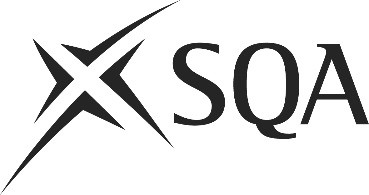 Unit PPL1FOH2 (HL3P 04)	Assist in Handling MailI confirm that the evidence detailed in this unit is my own work.I confirm that the candidate has achieved all the requirements of this unit.I confirm that the candidate’s sampled work meets the standards specified for this unit and may be presented for external verification.Unit PPL1FOH2 (HL3P 04)	Assist in Handling MailThis page is intentionally blankUnit PPL1FOH2 (HL3P 04)	Assist in Handling MailUnit PPL1FOH2 (HL3P 04)	Assist in Handling MailUnit PPL1FOH2 (HL3P 04)	Assist in Handling MailUnit PPL1FOH2 (HL3P 04)	Assist in Handling MailSupplementary evidenceCandidate’s nameCandidate’s signatureDateAssessor’s nameAssessor’s signatureDateCountersigning — Assessor’s name(if applicable)Countersigning — Assessor’s signature(if applicable)DateInternal verifier’s nameInternal verifier’s signatureDateCountersigning — Internal verifier’s name(if applicable)Countersigning — Internal verifier’s signature(if applicable)DateExternal Verifier’s initials and date (if sampled)Unit overviewThis unit is about assisting with checking, sorting, distributing and dispatching incoming or outgoing mail or packages. Skills required for this unit involve organisation and communication.Sufficiency of evidenceThere must be sufficient evidence to ensure that the candidate can consistently achieve the required standard over a period of time in the workplace or approved realistic working environment.Performance criteriaWhat you must do:There must be evidence for all Performance Criteria (PC).The assessor must assess PCs 1, 4, 6 and 7 by directly observing the candidate’s work.  PCs 2, 3, 5 and 8 may be assessed by alternative methods if observation is not possible.Incoming mail1	Check incoming mail or packages to ensure it is correctly addressed.2	Sort incoming mail or packages and dispose of unwanted 'junk' mail.3	Identify and/or report suspicious or damaged items.4	Distribute incoming mail or packages.5	Refer any problems to the appropriate colleague.Outgoing mail6	Collect and sort outgoing mail or packages.7	Dispatch outgoing mail or packages on time.8	Refer any problems to the appropriate colleague.Evidence referenceEvidence descriptionDatePerformance criteriaPerformance criteriaPerformance criteriaPerformance criteriaPerformance criteriaPerformance criteriaPerformance criteriaPerformance criteriaEvidence referenceEvidence descriptionDateWhat you must doWhat you must doWhat you must doWhat you must doWhat you must doWhat you must doWhat you must doWhat you must doEvidence referenceEvidence descriptionDateWhat you must doWhat you must doWhat you must doWhat you must doWhat you must doWhat you must doWhat you must doWhat you must doEvidence referenceEvidence descriptionDate12345678Knowledge and understandingKnowledge and understandingEvidence referenceand dateWhat you must know and understandWhat you must know and understandEvidence referenceand dateFor those knowledge statements that relate to how the candidate should do something, the assessor may be able to infer that the candidate has the necessary knowledge from observing their performance or checking products of their work. In all other cases, evidence of the candidate’s knowledge and understanding must be gathered by alternative methods of assessment (eg oral or written questioning).For those knowledge statements that relate to how the candidate should do something, the assessor may be able to infer that the candidate has the necessary knowledge from observing their performance or checking products of their work. In all other cases, evidence of the candidate’s knowledge and understanding must be gathered by alternative methods of assessment (eg oral or written questioning).Evidence referenceand date1The purpose of distributing and dispatching mail to the correct recipient and within agreed timescales2The names, roles and locations of individuals and teams to whom mail is distributed3The organisational procedures for dealing with different types of mail or packages4The types of problems that may occur with incoming and outgoing mail or packages5When to refer problems and to whom problems should be referredEvidenceEvidenceDate123456Assessor feedback on completion of the unit